RENCANAPEMBELAJARANSEMESTER(RPS)Rencana Pembelajaran: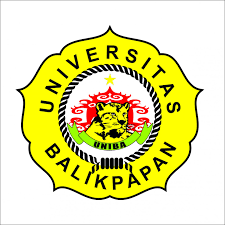 UNIVERSITAS BALIKPAPANFAKULTAS EKONOMIPROGRAM STUDI MANAJEMENNama Mata Kuliah:Seminar ManajemenKeuanganSemester:7 (Tujuh)Mata Kuliah Prasyarat:Kode Mata Kuliah:106102752Bobot SKS:2 SKSDosen Pengampu:Capaian Pembelajaran Lulusan Prodi yang Dibebankan pada Mata Kuliah Aspek SikapMenginternalisasi nilai, norma, dan etika akademik. (S8)Menunjukkan sikap bertanggungjawab atas pekerjaan di bidang keahliannya secara mandiri. (S9)Menginternalisasi semangat kemandirian, kejuangan, dan kewirausahaan. (S10)Aspek KeterampilanUmumMampumenerapkan pemikiranlogis, kritis, sistematis, dan inovatif dalam konteks pengembangan atau implementasi ilmu pengetahuan dan teknologi yang memperhatikan dan menerapkan nilai humaniora yang sesuai dengan bidang ekonomi manajemen. (KU1)Mampu menunjukkan kinerja mandiri, bermutu, dan terukur (KU2)Mampu mengkaji implikasi pengembangan atau implementasi ilmu pengetahuan teknologi yang memperhatikan dan menerapkan nilai humaniora sesuai dengan keahliannya berdasarkan kaidah, tata cara dan etika ilmiah dalam rangka menghasilkan solusi, gagasan, desain atau kritik seni, menyusun deskripsi saintifik hasil kajiannya dalam bentuk skripsi atau laporan tugas akhir, dan mengunggahnya dalam laman perguruan tinggi. (KU3)Mampu bertanggungjawab atas pencapaian hasil kerja kelompok dan melakukan supervisi dan evaluasi terhadap penyelesaian pekerjaan yang ditugaskan kepada pekerja yang berada di bawah tanggungjawabnya. (KU7)Mampu melakukan proses evaluasi diri terhadap kelompok kerja yang berada dibawah tanggung jawabnya, dan mampu mengelola pembelajaran secara mandiri. (KU8)Aspek Keterampilan KhususMampu merumuskan fungsi manajemen (perencanaan, pengorganisasian, penyusunan staf, pengarahan, dan pengendalian serta evaluasi) pada level operasional di berbagai bidang organisasi baik bisnis maupun non bisnis pada tingkat lokal, nasional dan global.(KK1)Mampu mengidentifikasi masalah manajerial dan fungsi organisasi pada level operasional, serta mengambil tindakan solutif yang tepat berdasarkan alternative yang dikembangkan, dengan menerapkan prinsip-prinsip kewirausahaan yang berakar pada kearifan lokal. (KK3)Mampu mengambil keputusan manajerial yang tepat di berbagai bidang organisasi pada tingkat operasional, berdasarkan analisis data dan informasi pada fungsi organisasi. (KK5)Aspek PengetahuanMenguasai konsep teoritis, metode, dan perangkat analisis fungsi manajemen (perencanaan, pelaksanaan, pengarahan, pemantauan, evaluasi, dan pengendalian) dan fungsi organisasi (pemasaran, sumber daya manusia, operasi, dan keuangan) pada berbagai jenis organisasi. (P1) Menguasai prinsip kepemimpinan dan kewirausahaan dalam berbagai bidang organisasi. (P3)Menguasai minimal satu metode penelitian (studi kasus, kesejarahan, survei, simulasi, dan eksperimen pada lingkup kualitatif dan kuantitatif, secara eksploratif, deskriptif, dan verifikatif). (P5)Capaian Pembelajaran Mata Kuliah	Mampu menerapkan instrumen analisis bisnis dan manajemen dengan mempertimbangkan aspek etika dan profesionalitas. Mampu menunjukkan ketrampilan komunikasi efektif menggunakan argumen teoritis dan empiris ilmu manajemen. Mampu menunjukkan ketrampilan penggunaan teknologi informasi dalam mengaplikasikan ilmu pengetahuan. Mampu membangun jaringan kerjasama yang baik dengan pihak internal maupun eksternal dalam meyelesaikan tugasnya. Deskripsi Mata Kuliah	Mata kuliah yang menyajikan topik-topik terkini berbasis jurnal untuk mendukung pemahaman tentang perkembangan teori-teori keuanganDaftarReferensiPertemuan Ke-1Pertemuan Ke-1Kemampuan Khusus (Sub-CPMK)Pengertian Model perencanaan keuangan Keuangan ekternal dan pertumbuhan Perencanaan keuangan dan anggaran IndikatorMateri Pokok (Bahan Kajian)Perencanaan keuangan Metode/Model PembelajaranMetode: Ceramah Diskusi (Tanya jawab) Pengalaman BelajarPenilaianJenis:Tes Tertulis dan/atau Non Test. Kriteria:Ketepatan, kesesuaian dengan materi yang diberikan.Bobot:5%Waktu1100 menitReferensiRos, et al. 2005. Corporate Finance. Chapt 26 Breyler, Myer & Marcus . 2005: Fundamental of Corporate Finance, Chapt 17 Keown, Martin, Petty & Scott, JR. 2005. Financial Management, Chapt 4. Pertemuan Ke-2Pertemuan Ke-2Kemampuan Khusus (Sub-CPMK)Cost of equity capital Mengukur beta Portfolio beta Secuirity market line Capital budgeting and project risk IndikatorMateri Pokok (Bahan Kajian)Risk, cost of capital and capital budgeting Metode/Model PembelajaranMetode: Ceramah Diskusi (Tanya jawab) Pengalaman BelajarPenilaianJenis:Tes Tertulis dan/atau Non Test. Kriteria:Ketepatan, kesesuaian dengan materi yang diberikan.Bobot:5%Waktu1100 menitReferensiRos, et al. 2005. Corporate Finance. Chapt 12 Breyler, Myer & Marcus . 2005: Fundamental of Corporate Finance, Chapt 9 Keown, Martin, Petty & Scott, JR. 2005. Financial Management, Chapt 11 Pertemuan Ke-3Pertemuan Ke-3Kemampuan Khusus (Sub-CPMK)Biaya kesulitan keuangan Diskripsi biaya Agency cost of equito The Pecking Order Theory Growth and DER IndikatorMateri Pokok (Bahan Kajian)Struktur modal perusahaan pada penggunaan hutang Metode/Model PembelajaranMetode: Ceramah Diskusi (Tanya jawab) Pengalaman BelajarPenilaian Jenis:Tes Tertulis dan/atau Non Test. Kriteria:Ketepatan, kesesuaian dengan materi yang diberikan.Bobot:5%Waktu1100 menitReferensiRos, et al. 2005. Corporate Finance. Chapt 16 Breyler, Myer & Marcus . 2005: Fundamental of Corporate Finance, Chapt 14 Pertemuan Ke-4Pertemuan Ke-4Kemampuan Khusus (Sub-CPMK)Adjusted Present Value Approach Flow to Equity Approach WACC Method Perbandingan Beta dan leverage IndikatorMateri Pokok (Bahan Kajian)Penilaian dan anggaran modal untuk levered firm Metode/Model PembelajaranMetode: Ceramah Diskusi (Tanya jawab) Pengalaman BelajarPenilaianJenis:Tes Tertulis dan/atau Non Test. Kriteria:Ketepatan, kesesuaian dengan materi yang diberikan.Bobot:5%Waktu1100 menitReferensiRos, et al. 2005. Corporate Finance. Chapt 17 Pertemuan Ke-5Pertemuan Ke-5Kemampuan Khusus (Sub-CPMK)Pengertian dividen Teori Dividen Isu-isu kebijakan dividen Jadual dividen Dividen saham Pemecahan saham IndikatorMateri Pokok (Bahan Kajian)Kebijakan dividen Metode/Model PembelajaranMetode: Ceramah Diskusi (Tanya jawab) Pengalaman BelajarPenilaianJenis:Tes Tertulis dan/atau Non Test. Kriteria:Ketepatan, kesesuaian dengan materi yang diberikan.Bobot:5%Waktu1100 menitReferensiRos, et al. 2005. Corporate Finance. Chapt 18 Breyler, Myer & Marcus . 2005: Fundamental of Corporate Finance, Chapt 15 Keown, Martin, Petty & Scott, JR. 2005. Financial Management, Chapt 17Pertemuan Ke-6Pertemuan Ke-6Kemampuan Khusus (Sub-CPMK)Penjelasan obligasi Penilaian obligasi Konsep obligasi Pasar saham Penilaian saham Dividen discount model Growth stocks IndikatorMateri Pokok (Bahan Kajian)Penilaian obligasi dan saham Metode/Model PembelajaranMetode: Ceramah Diskusi (Tanya jawab) Pengalaman BelajarPenilaian Jenis:Tes Tertulis dan/atau Non Test. Kriteria:Ketepatan, kesesuaian dengan materi yang diberikan.Bobot:5%Waktu1100 menitReferensiKeown, Martin, Petty & Scott, JR. 2005. Financial Management, Chapt 7 & 8 Breyler, Myer & Marcus . 2005: Fundamental of Corporate Finance, Chapt 4 Ros et al. 2005. Corporate Finance. Chapt 5 Weston, JF & Eugene F Brigham. 2003. Essential of Managerial Finance. Pertemuan Ke-7Pertemuan Ke-7Kemampuan Khusus (Sub-CPMK)Pengertian financial distress Faktor-faktor financial distress Bankruptcy IndikatorMateri Pokok (Bahan Kajian)Financial Distress Metode/Model PembelajaranMetode:1. Ceramah 2. Diskusi (tanya jawab) Pengalaman BelajarPenilaianJenis:Tes Tertulis dan/atau Non Test. Kriteria:Ketepatan, kesesuaian dengan materi yang diberikan.Bobot:5%Waktu1100 menitReferensiRos, et al. 2005. Corporate Finance. Chapt 30 Pertemuan Ke-8Ujian Tengah SemesterPertemuan Ke-9Pertemuan Ke-9Kemampuan Khusus (Sub-CPMK)Sekuritas individu Expected return, variance, covariance Return and Risk untuk portfolio Diversifikasi Keseimbangan pasar CAPM IndikatorMateri Pokok (Bahan Kajian) Return and Risk: The Capital Asset Pricing Model (CAPM) Metode/Model PembelajaranMetode: 1. Ceramah 2. Diskusi (tanya jawab) Pengalaman BelajarPenilaianJenis:Tes Tertulis dan/atau Non Test. Kriteria:Ketepatan, kesesuaian dengan materi yang diberikan.Bobot:5%Waktu1100 menitReferensiRos, et al. 2005. Corporate Finance. Chapt 10 Breyler, Myer & Marcus . 2005: Fundamental of Corporate Finance, Chapt 9 Pertemuan Ke-10Pertemuan Ke-10Kemampuan Khusus (Sub-CPMK)Faktor model Risiko sistematik dan tidak sistematik Portfolio dan faktor model Beta dan Expected return APT IndikatorMateri Pokok (Bahan Kajian) Return and Risk: The Arbitrage Pricing Theory Metode/Model PembelajaranMetode: 1. Ceramah 2. Diskusi (tanya jawab) Pengalaman BelajarPenilaianJenis:Tes Tertulis dan/atau Non Test. Kriteria:Ketepatan, kesesuaian dengan materi yang diberikan.Bobot:5%Waktu1100 menitReferensiRos, et al. 2005. Corporate Finance. Chapt 11 Pertemuan Ke-11Pertemuan Ke-11Kemampuan Khusus (Sub-CPMK)Pengertian option Put option dan call option Penilaian option Formula harga option Kebijakan struktur modal dan options IndikatorMateri Pokok (Bahan Kajian)Konsep dasar: Options dan corporate finance Metode/Model PembelajaranMetode: 1. Ceramah 2. Diskusi (tanya jawab) Pengalaman BelajarPenilaianJenis:Tes Tertulis dan/atau Non Test. Kriteria:Ketepatan, kesesuaian dengan materi yang diberikan.Bobot:5%Waktu1100 menitReferensiRos, et al. 2005. Corporate Finance. Chapt 22 Breyler, Myer & Marcus . 2005: Fundamental of Corporate Finance, Chapt 23 Keown, Martin, Petty & Scott, JR. 2005. Financial Management, Chapt 21 Pertemuan Ke-12Pertemuan Ke-12Kemampuan Khusus (Sub-CPMK)Bentuk akuisisi the merger market Alasan kebijaksanaan mergers Evaluasi mergers Penentuan sinergi dari akusisi IndikatorMateri Pokok (Bahan Kajian)Mergers dan aquisitions Metode/Model PembelajaranMetode: 1. Ceramah 2. Diskusi (tanya jawab) Pengalaman BelajarPenilaianJenis:Tes Tertulis dan/atau Non Test. Kriteria:Ketepatan, kesesuaian dengan materi yang diberikan.Bobot:5%Waktu1100 menitReferensiRos, et al. 2005. Corporate Finance. Chapt 30 Breyler, Myer & Marcus . 2005: Fundamental of Corporate Finance, Chapt 21 Keown, Martin, Petty & Scott, JR. 2005. Financial Management, Chapt 23 Pertemuan Ke-13Pertemuan Ke-13Kemampuan Khusus (Sub-CPMK)Warrant Perbedaan warrant dengan call option Harga warrant dan model Black-Scholes Convertible bonds IndikatorMateri Pokok (Bahan Kajian)Warrant dan Convertible Metode/Model PembelajaranMetode: 1. Ceramah 2. Diskusi (tanya jawab) Pengalaman BelajarPenilaianJenis:Tes Tertulis dan/atau Non Test. Kriteria:Ketepatan, kesesuaian dengan materi yang diberikan.Bobot:5%Waktu1100 menitReferensiRos, et al. 2005.Corporate Finance.Chpt 24 Pertemuan Ke-14Pertemuan Ke-14Kemampuan Khusus (Sub-CPMK)Foreign exchange markets and exchange rates The law of one price and purchasing power parity Interest rates and exchange rates International capital budgeting IndikatorMateri Pokok (Bahan Kajian)Keuangan perusahaan internasional Metode/Model PembelajaranMetode: 1. Ceramah 2. Diskusi (tanya jawab) Pengalaman BelajarPenilaian Jenis:Tes Tertulis dan/atau Non Test. Kriteria:Ketepatan, kesesuaian dengan materi yang diberikan.Bobot:5%Waktu1100 menitReferensiRos, et al. 2005. Corporate Finance. Chapt 32 Breyler, Myer & Marcus . 2005: Fundamental of Corporate Finance, Chapt 22 Keown, Martin, Petty & Scott, JR. 2005. Financial Management, Chapt 22 Pertemuan Ke-15Pertemuan Ke-15Kemampuan Khusus (Sub-CPMK)Biaya modal rata-rata tertimbang Permintaan sekuritas asing Biaya modal multinatonal entreprise dibandingkan dengan perusahaan domestik IndikatorMateri Pokok (Bahan Kajian)Pembiayaan  perusahaan global Metode/Model PembelajaranMetode: 1. Ceramah 2. Diskusi (tanya jawab) Pengalaman BelajarPenilaianJenis:Tes Tertulis dan/atau Non Test. Kriteria:Ketepatan, kesesuaian dengan materi yang diberikan.Bobot:5%Waktu1100 menitReferensiEiteman, Stone Hill, Moffett (2010), Multinational finance. Pertemuan Ke-16Ujian Akhir SemesterBobot Penilaian Akhir1. Kehadiran		20%2. Tugas		20%3. UTS			30%4. UAS			30%Mengetahui, Ketua Program Studi,Nadi Hernadi Moorcy, S.E., M.M.NIK.  015004046Balikpapan, September 2021Dosen Pengampu,C. Prihandoyo, S.E., M.M.NIK.  